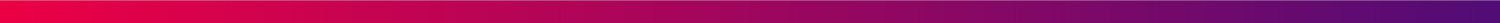 __________________________________________________________________________(vardas, pavardė)__________________________________________________________________________(asmens adresas, tel.nr, el.paštas)UAB GF BANKASPAREIŠKIMAS20__-__-________________(Miestas)Aš __________________________________________ dienos vartojimo kredito sutarties Nr                   (vardas, pavardė, data kada sudaryta sutartis)______________finansavimo sandorio Nr. _____________________________________________(sutarties Nr.)                                                                                  (kur sudaryta sutartis)                      nesudariau. Sandorio sudarymo metu buvo pasinaudota mano asmens duomenimis, dėl ko yra pradėtas ikiteisminis tyrimas. Ryšium su tuo, prašau išbraukti mane iš skolininkų administravimo informacinės sistemos.______________________________________                                                                                                      (vardas, pavardė, parašas)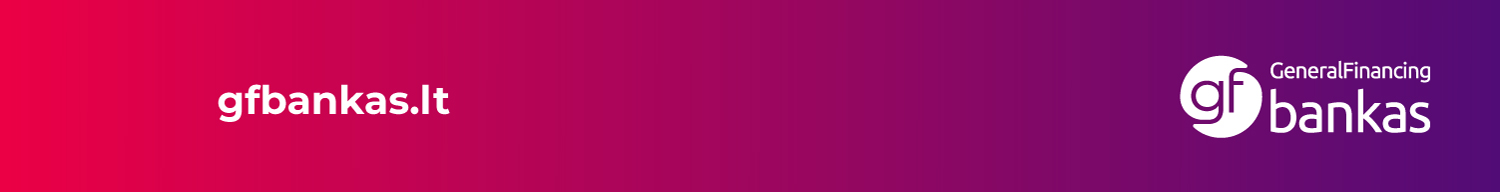 